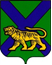 ТЕРРИТОРИАЛЬНАЯ ИЗБИРАТЕЛЬНАЯ КОМИССИЯОЛЬГИНСКОГО РАЙОНАР Е Ш Е Н И Е23.08 2022 г.                                 	пгт.Ольга                                     № 299/62Об определении часов работы территориальной избирательной комиссии Ольгинского района по приему документов, представляемых кандидатами в депутаты Думы Ольгинского муниципального округа на период избирательной кампании по выборам депутатов ДумыОльгинского муниципального округа Приморского края, назначенных на 13 ноября 2022 годаВ  соответствии с решением Избирательной комиссии Приморского края от 12 августа 2022 года № 38/244 «О возложении полномочий по организации подготовки и проведения выборов депутатов Думы Ольгинского муниципального округа Приморского края, местного референдума на территориальную избирательную комиссию Ольгинского района», решением территориальной избирательной комиссии Ольгинского района от 23 августа 2022 года № 295/62 «О возложении полномочий окружных избирательных комиссий многомандатных избирательных округов с № 1 по № 5 по выборам депутатов Думы Ольгинского муниципального округа Приморского края на территориальную избирательную комиссию Ольгинского района», в соответствии со статьями 27, 29, частями 1 и 10 статьи 40 и частью 1 статьи 50 Избирательного кодекса Приморского края, в целях обеспечения избирательных прав кандидатов, при приеме территориальной избирательной комиссией документов для выдвижения, регистрации, а также иных избирательных документов при проведении выборов депутатов Думы Ольгинского муниципального округа Приморского края, территориальная избирательная комиссия Ольгинского районаРЕШИЛА:Определить, что прием документов, представляемых кандидатами в депутаты Думы Ольгинского муниципального округа Приморского края, осуществляется территориальной избирательной комиссией Ольгинского района по адресу: пгт. Ольга, ул. Ленинская, д.8 кабинет 30 в следующие часы:понедельник – пятница (рабочие дни) с 10.00 до 13.00 и с 14.00 до 18.00в выходные  (праздничные) дни с 10.00 до 14.00 Разместить настоящее решение на официальном сайте администрации Ольгинского района в разделе «Территориальная избирательная комиссия Ольгинского района» в информационно-телекоммуникационной сети «Интернет».Направить настоящее решение в Избирательную комиссию Приморского края для размещения на официальном сайте в информационно-телекоммуникационной сети «Интернет».Председатель комиссии		                                	А.А. БасокСекретарь комиссии                                                                   И.В.Крипан